Chodíš na základku nebo střední školu a zajímalo by tě vyzkoušet si, jaké je to být v týmu zajímavých studentů, vymyslet a zrealizovat svůj vlastní  projekt a spolu s vedením radnice městské části měnit věci na Sedmičce k lepšímu? Pak je Zastupitelstvo mladých Prahy 7 tím pravým místem, kde (nejen) tohle všechno můžeš zažít! Zastupko je tady pro všechny od 5. třídy ZŠ až po maturitní ročník SŠ. Zastupitelstvo mladých v Praze 7 se proto dělí na dvě části - Zastupitelstvo mladších pro žáky do 8. třídy včetně a Zastupitelstvo starších od 9. třídy včetně a výše.Obě zastupka se schází pravidelně každý týden ať už osobně nebo online vyžadují-li to tak vládní opatření. Na těch se bavíme o věcech, které nás zajímají a rádi bychom se o nich dozvěděli více a nebo nás naopak trápí a chtěli bychom s nimi něco dělat.Minulý rok tak například zastupitelstvo starších uspořádalo mini veletrh vysokých škol pro středoškoláky, webinář s duem korektorek Červená propiska o tom, jak psát správně maily nebo diskuzi se studenty o tom, jak je ovlivnila distanční výuka. “Vstup do zastupka mi otevřel plno nových dveří a dozvěděla jsem se přes něj o dalších studentských spolcích a příležitostech. Zastupko mi dodalo odvahu a zkušenosti, díky kterým jsem si troufla pustit do založení vlastní módní značky.” Klára Kozderková, VOŠ Oděvního NávrhářstvíZastupitelstvo mladších zase vytvořilo sérii soutěžních on-line kvízů jako byl třeba kvíz o Praze nebo o savcích, podílelo se na návrhu nové základky na sedmičce a připravilo si stánky se soutěžemi na několika jarmarcích pořádaných ve Vodárenské věži. Obě zastupka se pak pravidelně scházela s radními městské části a řešila s nimi, co by se dle nich dalo na Sedmiččce zlepšit, ať už šlo o koše a lavičky, nebo možnost zřízení studentského centra.“Díky zastupku jsem poznal spoustu nových kamarádů a dostal příležitost měnit věci na Sedmiččce k lepšímu” Daniel Thein, Gymnázium nad ŠtolouA proč tohle všechno děláme? Protože Zastupitelstvo mladých je tu od toho, aby dávalo prostor mladým lidem získávat zábavnou cestou praktické zkušenosti už na škole a dávalo jim prostor řešit věci, které je skutečně zajímají nebo trápí.Krom nově nabytých dovedností na Tebe pak čeká hlavně přátelský studentský kolektiv, spousta vtipných zážitků, víkendovky a akce, které připravujeme speciálně pro členy Zastupitelstva, jako třeba výjezdy do zahraničí přes Erasmus+ nebo setkání se starostou a vedením městské části. Pokud tedy chceš trávit čas mimo školu v super kolektivu  něčím, co posune dopředu tebe i tvé okolí, tak určitě neváhej a přidej se k nám! Stačí když nás kontaktuješ na e-mailové adrese info@mladiobcane.cz nebo instagramu (zmp7_official) nebo když dorazíš na naše setkání či akci, o kterých na našem IG a FB průběžně informujeme. Těším se na tebe!Tým koordinátorů Zastupitelstva mladýchPavel, Terka a Matěj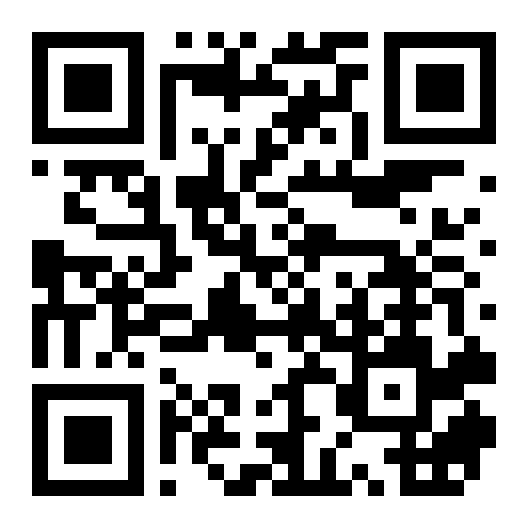 